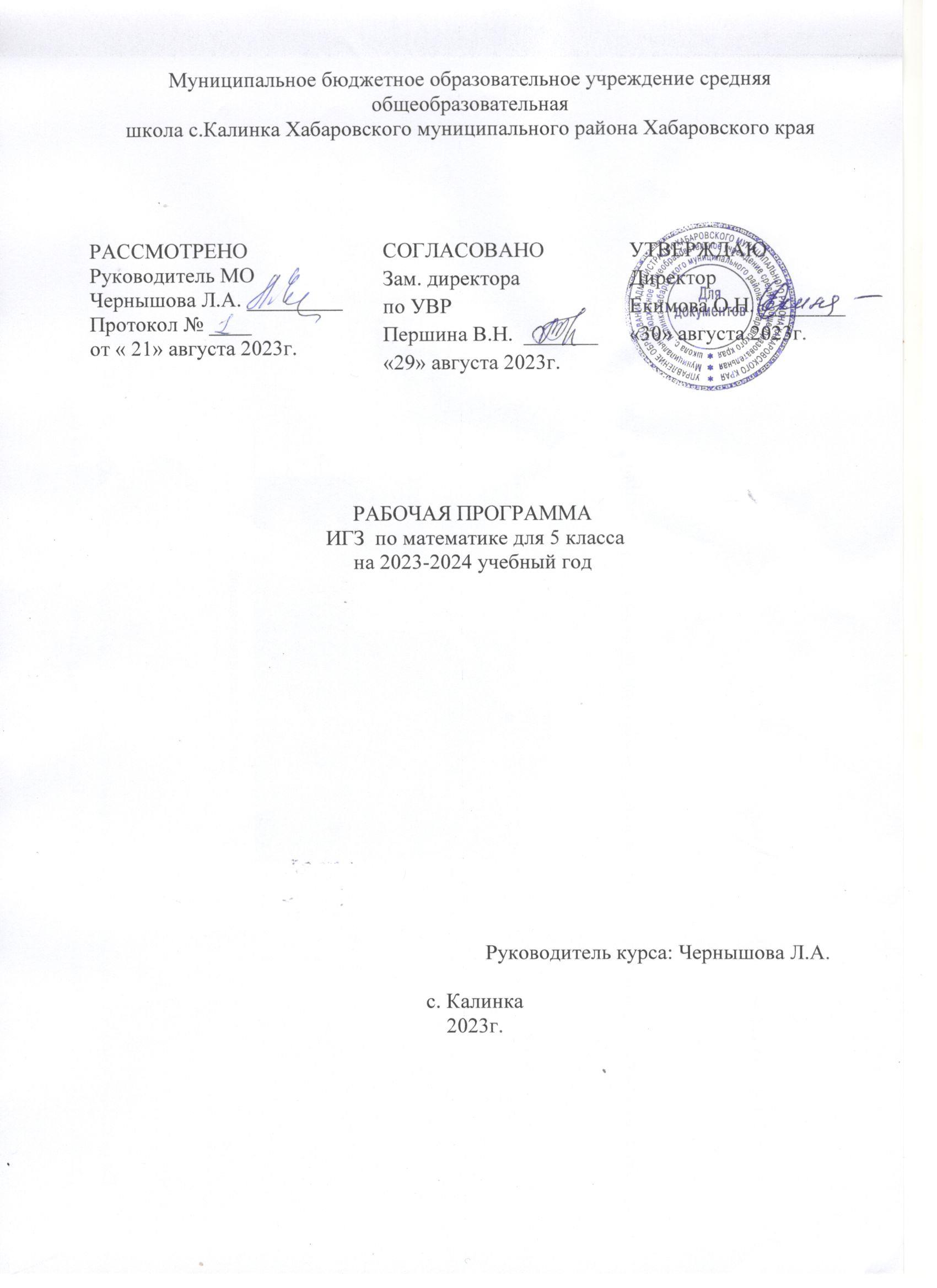 Пояснительная записка.Без  базовой  математической  подготовки  невозможна  постановка  образования современного  человека.  Важным  является  формирование  математического  стиля  мышления, проявляющегося  в  определенных  умственных  навыках.  Кроме  этого,  изучение  математики способствует эстетическому воспитанию человека. Данный  курс  посвящен  отработке  навыков,  полученных  на  уроке,    а  также  некоторому  углублению тем математики, изучаемых в курсе 5 класса общеобразовательной школы.      Основной  целью  программы  является:  развитие  и  закрепление  интереса  к математике,  углубление и расширение программного материала по учебному предмету.   Основные задачи, поставленные на учебный год:  1)  формирование  умений  решать  нестандартные  задачи,  задачи  повышенной сложности;   2) развитие умений пользоваться дополнительными источниками    получения знаний;   3) формирование логического мышления, посредством решения задач; 4)  возможность  заинтересовать  математикой  учащихся,  имеющих  способности  к этому предмету; 5)  активизация мыслительных процессов: познание, понимание, применение 6)развитие коммуникативности, умения работать в группах.   Актуальность ведения индивидуально – групповых занятий по математике: 1)  этот вид деятельности позволяет дать дополнительный материал по предмету для тех учащихся, которые интересуются математикой; 2)  позволяет доработать учебный материал, вызывающий трудности; 3)  различные  формы  проведения  занятий  способствуют  повышению  интереса  к предмету; 4)  рассмотрение  более  сложных  заданий  олимпиадного  характера  способствуют развитию логического мышления учащихся; 5)позволяет обеспечить индивидуальный подход к учащимся.   Место курса в учебном плане          Программа    индивидуально  –  групповых  занятия  по    математике  для  учащихся  5  б класса рассчитана на 34 учебных часа (1 час в неделю). Программа  позволяет  добиваться  следующих  результатов  освоения  образовательной программы основного общего образования: Личностные:  1)  ответственного  отношения  к  учению,  готовности  и  способности  обучающихся  к саморазвитию и самообразованию на основе мотивации к обучению и познанию;      2)  формирования  коммуникативной  компетентности  в  общении  и  сотрудничестве  со сверстниками,  старшими  и  младшими  в  образовательной,  учебно-исследовательской, творческой и других видах деятельности;       3)  умения  ясно,  точно,  грамотно  излагать  свои  мысли  в  устной  и  письменной  речи, понимать смысл поставленной задачи, выстраивать аргументацию, приводить примеры ; Программа ИГЗ по математике 5 класс, автор программы Никонорова Л.А.  УМК Н.Я. Виленкин и др. «Математика 5кл.»               5) критичности мышления, умения распознавать логически некорректные высказывания, отличать гипотезу от факта; активности при решении текстовых задач;            6) умения контролировать процесс и результат учебной математической деятельности;      7) формирования способности к эмоциональному восприятию математических объектов, задач, решений, рассуждений; Метапредметные: 1)  способности  самостоятельно  планировать  альтернативные  пути  достижения  целей, осознанно  выбирать  наиболее  эффективные  способы  решения  учебных  и познавательных задач; 2)  умения осуществлять контроль по образцу и вносить необходимые коррективы; 3)  способности  адекватно  оценивать  правильность  или  ошибочность  выполнения учебной задачи, её объективную трудность и собственные возможности её решения; 4)  развития  способности  организовывать  учебное  сотрудничество  и  совместную деятельность с учителем и сверстниками; 5) умения находить в различных источниках информацию, необходимую       для решения математических проблем, и представлять её в понятной форме;  6) умения понимать и использовать математические средства наглядности   (рисунки, чертежи, схемы и др.) для иллюстрации, интерпретации,  аргументации;           Предметные: 1)  умения  работать  с  математическим  текстом  (структурирование,  извлечение необходимой  информации).  Точно  и  грамотно  выражать  свои  мысли  в  устной  и письменной речи, применяя математическую терминологию и символику,  2)  владения  базовым  понятийным  аппаратом:  иметь  представление  о  числе,  дроби, процентах;  3)  умения пользоваться изученными математическими формулами.  СОДЕРЖАНИЕ:     При решении задач обращается внимание учащихся на отыскание наиболее рациональных, оригинальных способов их решения. Правильно организованная деятельность учащихся на занятиях, активное участие в процессе занятий, их работоспособность и творческий настрой учителя и учащихся являются условиями 1.   Обыкновенные дроби. 2ч 2.   Сложение и вычитание  обыкновенных дробей.                                             2ч 3.   Сложение и вычитание   смешанных чисел.                                             2ч 4.   Десятичные дроби. Сложение и вычитание десятичных дробей 2ч 5.   Умножение и деление  десятичной дроби на натуральное число. 2ч 6.   Умножение  и деление десятичных дробей. 3ч 7.   Задачи на проценты. 2ч 8.   Задачи на движение  2ч 9.   резерв 1ч                                                                                                                      Итого: 17ч+1ч Результатом деятельности учащихся на  индивидуально – групповых занятиях является повышение качества успеваемости по математике, активизация мыслительных процессов,  развитие математических способностей учащихся и формированию умения пользоваться алгоритмами.       Материально - техническое обеспечение:  Автоматизированное  рабочее  место  учителя,  включенное  в  локальную  школьную сеть,  с  доступом  в  сеть  Интернет.  Учебный  кабинет  оснащен  проектором,   принтером, сканером.   Для  реализации  рабочей  программы  используется  учебно-методический  комплект, включающий в себя: 1.  Математика.  5  класс.  Учебник  для  общеобразовательных  учреждений. Н.Я.Виленкин,  В.И. Жохов, и др., М.: изд. «Просвещение»,  2023г.. 2.  Дидактические  материалы  по  математике  для  5  класса  /  А.С.  Чесноков,  К.И. Нешков. - М. Математические диктанты: 5 кл. Тематическое планирование.Календарно-тематическое планирование№п/пТемаКоличество часов1Натуральные числа152Дроби83Геометрический материал74Повторение4№ урокаДатапроведенияДатапроведенияТема КоличествочасовПриложение№ урокапланфактТема КоличествочасовПриложение1Повторение12Прямая. Части прямой. Ломаная.13Окружность.14Округление натуральных чисел.15Перебор возможных вариантов.16Действия с натуральнымичислами17Степень числа18Задачи на движение19Обзорный урок по темам110Решение задач111Решение задач112Измерение углов113Многоугольники114Делимость суммы и произведения115Признаки делимости116Деление с остатком117Площадь прямоугольника118Решение задач119Доли и дроби120Основное свойство дроби121Сравнение дробей122Сложение и вычитание дробей123Сложение и вычитание смешанных дробей124Умножение дробей125Деление дробей126Нахождение части целого и целого по его части127Задачи на совместную работу128Параллелепипед и пирамида129Объем параллелепипеда130Чтение и составление таблиц131Чтение и построение диаграмм132Повторение333Повторение334Повторение3Повторение3